ҠАРАР                                                               РЕШЕНИЕОб утверждении Правил землепользования и застройки сельского поселения  Языковский  сельсовет муниципального района Благоварский район Республики Башкортостан.В соответствии со статьей 33 Градостроительного кодекса Российской Федерации,  статьей 11 Устава сельского поселения Языковский  сельсовет муниципального района Благоварский район Республики Башкортостан, приняв результаты публичных слушаний, проведенных      года, в целях соблюдения прав человека на благоприятные условия жизнедеятельности, прав и законных интересов правообладателей земельных участков и объектов капитального строительства, Совет сельского поселения Языковский сельсовет муниципального района Благоварский район Республики Башкортостан решил: Утвердить Правила землепользования и застройки сельского поселения  Языковский  сельсовет муниципального района Благоварский район Республики БашкортостанПризнать утратившим силу решение Совета сельского поселения Языковский сельсовет муниципального района Благоварский район Республики Башкортостан от 01 августа 2018 года   23-228 «Об утверждении внесения изменений в Правила землепользования и застройки сельского поселения  Языковский  сельсовет муниципального района Благоварский район Республики Башкортостан». Администрации сельского поселения Языковский  сельсовет муниципального района Благоварский район Республики Башкортостан обеспечить соблюдение утвержденных Правил землепользования и застройки сельского поселения Языковский  сельсовет муниципального района Благоварский район Республики Башкортостан.Обнародовать данное решение на информационном стенде в здании администрации сельского поселения Языковский сельсовет по адресу: 452740, Республика Башкортостан, Благоварский район, с. Языково, ул. Социалистическая, 1, и разместить в сети общего доступа «Интернет» на официальном сайте сельского поселения Языковский сельсовет муниципального района Благоварский район Республики Башкортостан: http://yazikovo.ru/.   Контроль за исполнением настоящего решения возложить на постоянную комиссию по аграрным вопросам, использованию земель и природных ресурсов, экологии  (председатель ( Хамидуллин Р.Т.) Глава сельского поселения Языковский сельсовет                                                             Р.Р. Еникеевс. Языково	БАШҠОРТОСТАН РЕСПУБЛИКАhЫ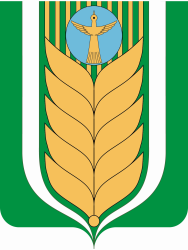 РЕСПУБЛИКА БАШКОРТОСТАНБЛАГОВАР  РАЙОНЫ СОВЕТ  СЕЛЬСКОГОМУНИЦИПАЛЬ РАЙОНЫНЫҢ ЯЗЫКОВПОСЕЛЕНИЯ ЯЗЫКОВСКИЙ СЕЛЬСОВЕТАУЫЛ СОВЕТЫ АУЫЛ БИЛӘМӘhЕМУНИЦИПАЛЬНОГО РАЙОНАСОВЕТЫдүртенсе  сакырылышБЛАГОВАРСКИЙ РАЙОНчетвертый созыв452740,  Языков ауылы, Социалистик урамы, 1Тел. (34747) 2-29-72, Факс 2-22-61452740, с. Языково, ул. Социалистическая, 1Тел. (34747) 2-29-72, Факс 2-22-61